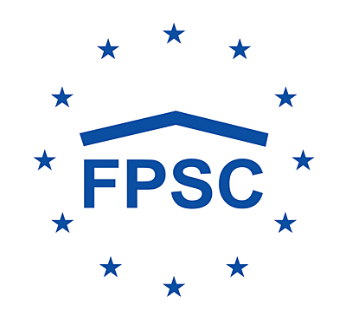 FORMULAR DE ÎNSCRIERESEMINARII – 09,10 SI 13 MARTIE 2017MODALITATE DE PLATA:Costul de participare pe fiecare curs in parte este de cate 450 lei/persoana/curs. Nu se percepe TVA. Membrii FPSC- PSC, PPTT, UNRMI- beneficiaza de un discount de 100 lei/persoana/curs.Plata se face în favoarea FEDERATIEI PATRONATELOR SOCIETATILOR DIN CONSTRUCTII, Cod fiscal 22613650, IBAN: RO93 BRDE 445S V011 7781 4450, deschis la BRD GSG Suc. Aviatiei.Prezentul Talon tine loc de contract de instruire între parti.Asteptam inscrierile dvs. prin completarea formularului atasat, pe care il puteti transmite la:E-mail: office@fed-psc.ro sau nr.fax: 0212323505 sau la nr. telefon: 0744 750 197- Petrescu Ileana,  0726 138 662 – Viorica Puscas sau  0722 694 235 – Adriana Iftime. Data ..................................                                                 		Semnatura si stampila .................................NUME :1.2.3.4.5.NUME :1.2.3.4.5.PRENUME :PRENUME :PRENUME :PRENUME :FUNCTIE :COMPANIA :DOMENIUL DE ACTIVITATE :DOMENIUL DE ACTIVITATE :Nr. Reg Comertului: Nr. Reg Comertului: Nr. Reg Comertului: CONT BANCAR IBAN:CONT BANCAR IBAN:CONT BANCAR IBAN:CONT BANCAR IBAN:COD FISCAL/CUI: COD FISCAL/CUI: COD FISCAL/CUI: BANCA: BANCA: BANCA: BANCA: ADRESA: ADRESA: ADRESA: ORAS: Judet//Sector:ORAS: Judet//Sector:COD POSTAL: COD POSTAL: TELEFON:TELEFON:TELEFON:FAX:FAX:EMAIL:EMAIL:MEMBRU- PSC, PPTT, UNRMIMEMBRU- PSC, PPTT, UNRMIMEMBRU- PSC, PPTT, UNRMIDADANUNU